______________											____________     Ф.И.О.												время ответаКонкурс «Ратные страницы истории»Первый этап«Максим», «Катюша» и «Андрюша» - чьи это имена _________________________________________Кто такие «Бог войны» и «царица полей» __________________________________________________Что получится, если соединить колесо от телеги, противотанковое ружье и советского солдата______________________________________________________________________________________Правда ли, что кавалерийские части во 2-й мировой войне сохранились только в СССР ______________________________________________________________________________________Немцы называли этот самолёт «Чёрной смертью». ___________________________________________Какой немецкий самолет получил исконно русское прозвище? За что? ______________________________________________________________________________________Правда ли, что «братушки» из Болгарии воевали за нас в ВОВ _________________________________Когда впервые ВВС СССР бомбили Берлин – _______________________________________________Правда ли, что Япония первой напала на СССР во 2-й мв _____________________________________Что за «сибирские дивизии» спасли Москву в 1941 году ______________________________________Дивизия, которая из Томска дошла до Берлина ______________________________________________Правда ли, что Москву отстояли курсанты и «штрафники» ____________________________________Что варилось в «котлах» Великой Отечественной ____________________________________________Где проходила «Дорога жизни» ___________________________________________________________Когда и где в ходе ВОВ немцы впервые перешли к обороне ___________________________________Какой участок советской границы немцы так и не смогли преодолеть ___________________________Что наши солдаты в 1942 – 1943 гг. называли «вторым фронтом» ______________________________Какое оружие продолжало убивать после окончания войны ___________________________________Первые города – герои в СССР – __________________________________________________________Как помог советским раненым сибирский мох ______________________________________________Какую награду (кроме занесения в книгу рекордов Гиннесса) получил ст лейт Колобанов Зиновий Григорьевич за уничтожение 20 авг 1941 его КВ-1 22 фашистских танков за 30 минут -______________________________________________________________________________________Почему командира советской подлодки к3р Маринеско после потопления им германского лайнера «Вильгельм Густлоф» Гитлер объявил своим личным врагом? – ______________________________________________________________________________________Новый вид оружия впервые 14.07.1941 года в районе Орши, задержавший наступление немцев – ______________________________________________________________________________________Лётчик-истребитель, защитник Ленинграда, первым из наших земляков удостоенный 14.06.1942 г. Звания Героя Советского Союза – _________________________________________________________Как немцы называли советских лётчиц ночью бомбивших их позиции с лёгких самолётов По-2? – ______________________________________________________________________________________Кто первым обратился к советскому народу с сообщением о нападении гитлеровской Германии? ______________________________________________________________________________________Какое решение Сталина в 1941 стало для немцев полной неожиданностью и очень их огорчило ______________________________________________________________________________________Известное с древности специфическое средство связи, доставившее более 15000 сообщений, для борьбы с которым использовались также и снайперы ________________________________________Как лошади спасали окруженную в Сталинграде армию Паулюса ______________________________14 января 1942 в центральных газетах СССР опубликовали портрет военачальника – выдающегося защитника Москвы. Больше его портретов не печатали. Почему? ______________________________Какой паек вы получали бы в военном Томске? В блокадном Ленинграде? ______________________________________________________________________________________Какой подарок на Новый 1942 год получили дети блокадного Ленинграда _______________________В ПВО Ленинграда были призваны абсолютно слепые новобранцы. Для чего? ______________________________________________________________________________________Что собирались сделать немцы с Ленинградом в случае его захвата? – __________________________Сколько дней продолжалась блокада Ленинграда? – _________________________________________Пытаясь захватить этот город-герой немцы бомб не жалели. Больше досталось только Сталинграду – ______________________________________________________________________________________В который раз русские войска вступили в 1945 в Берлин победителями _________________________Почему в Европе победу над Германией отмечают 8 мая, а в России 9-го? – _____________________ Бытовала легенда, что 200 гитлеровских знамен и штандартов после Парада Победы 1945 были сожжены. _____________________________________________________________________________Анекдот: У Сталина спрашивают: когда же победа? – ________________________________________Между Первой и ВторойКакие страны предлагали помощь Чехословакии в 1938 году? – ____________________________________Правда ли, что военная мощь Германии создавалась в СССР? – _____________________________________________________________________________________________.Где впервые померялись силами советская и немецкая военные машины – _____________________________________________________________________________________________Где боевые действия советских войск закончились буквально накануне 2й мировой войны? Их главное значение – ___________________________________________________________________________________Как называлась политика ведущих стран Запада в отношении гитлеровской Германии и в чем она заключалась  ___________________________________________________________________________________________.На каком участке советской границы военные операции уже начались еще до 22 июня 1941 - _____________________________________________________________________________________________Сим победишиКакие имена носили колонны военной техники, отправленные на фронт Русской Православной Церковью? - _________________________________________________________________________________.Какая фраза Сталина дала надежду на возрождение Русской Православной Церкви в СССР ? - _____________________________________________________________________________________________Какие награды в честь русских святых существовали в атеистическом СССР? - _____________________________________________________________________________________________Как протоиерей Александр Смирнов сохранил жизнь советским раненым в оккупированном г. Клин? - _____________________________________________________________________________________________. В начале войны ссыльный епископ Лука обратился к руководству СССР: «… являясь специалистом …, могу оказать помощь воинам в условиях фронта или тыла, там, где будет мне доверено… По окончании войны готов вернуться в ссылку». О чем просил праведник? - __________________________________________________________________________________________________________________________________________________________________________________________Как 6 ноября 1941 во время казней в Бабьем Яре немцы поступили с киевским священником отцом Александром (Вишняковым), который помогал евреям и призывал встать на защиту Родины? - _______________________________________________________________________________________________________________________________________________________________________________________________________________________________________________________________________________________У войны не женское лицоВ 1941 была создана авиагруппа из 3-х женских полков. Однако 588 (46-й гв) нбап особенно отличался. Чем? - _______________________________________________________________________________________ Возможно, главная роль актрисы Ольги Чеховой, жены племянника А.П.Чехова - _____________________________________________________________________________________________. Перечислите «самые женские» военные специальности Великой Отечественной - _____________________________________________________________________________________________Правда ли, что во время войны появились награды для вручения только женщинам. За что? - _____________________________________________________________________________________________. Как пережив в 1943 ампутацию рук и ног 23-летняя медсестра продолжала убивать врагов? - __________________________________________________________________________________________________________________________________________________________________________________________За что танкистка Мария Ивановна Лагунова в послевоенной Германии удостоилась восторженного: «Браво, фрау Маресьев!»? - _____________________________________________________________________________________________. Все для фронта, все для ПобедыВ первые месяцы войны это было главной задачей томской госавтоинспекции – _____________________________________________________________________________________________Рабочие на особо тяжёлых и вредных работах получали на производстве дополнительный паёк: шахтёры – ________________, а грузчики – __________________? .Что обязаны были делать после работы коммунисты и комсомольцы в военном Томске? - ____________.Известен военный недостаток транспортных средств. Чем принципиально отличаются фотографии продуктовых обозов в Томской области 1941-го и 1942-го? - _________________________________________ Средний размер жилплощади на каждого томича к концу войны – _________________________________Как доказать, что советская военная медицина была лучшей в мире – __________________________________________________________________________________________________________________________________________________________________________________________На войне как на войнеВ ходе боёв за какой город советские солдаты получили инструкцию «… врывайся в дом вдвоём – ты да граната; врывайся так: граната впереди, а ты за ней!» - ______________________________________________ В 1943 году командирам крупных партизанских соединений Украины и Белоруссии были присвоены генеральские звания. Почему? - __________________________________________________________________ Каким способом советское командование в Сталинграде пыталось уменьшить потери своих войск от вражеской авиации? - _____________________________________________________________________________________________ В каких случаях трагические новости с фронта приносили не почтальоны, а сотрудники НКВД? - _____________________________________________________________________________________________ Приведите примеры идеологических / психологических побед СССР над Гитлером в 1941-1945 - __________________________________________________________________________________________________________________________________________________________________________________________За что в 2002 немецкий летчик-ас подарил бывшему узнику концлагеря Михаилу Девятаеву метровую хрустальную вазу «Самому храброму человеку на земле» - _____________________________________________________________________________________________Мы за ценой не постоимВ среднем по СССР из  надевших военную форму не вернулся каждый третий, с Томской земли – _____________________________________________________________________________________________Правда ли, что РККА затопила врагов своей кровью, потеряв намного больше солдат, чем вермахт – Нет. Потери Германии и ее союзников на Восточном фронте – _____________________________________________________________________________________________Чем объяснить, что людские потери победившего СССР больше потерь проигравшей Германии – __________________________________________________________________________________________________________________________________________________________________________________________В чем невероятность успеха советского контрнаступления под Москвой зимой 1941 года - __________________________________________________________________________________________________________________________________________________________________________________________ Что такое ленд-лиз. Маршруты его поставок и роль в Великой Победе. - __________________________________________________________________________________________________________________________________________________________________________________________Почему лучший ас победивших союзников – Кожедуб – 64 победы, а у проигравших немцев 104 аса более 100 побед («лучший» - 352) - _______________________________________________________________ Из Томска на Берлин Какова судьба первого воинского соединения, ушедшего на фронт из Томска в июне 1941г. - _____________________________________________________________________________________________.За что в марте 1942 года первая из томских дивизий преобразована в гвардейскую? - _____________________________________________________________________________________________О воинах какой дивизии писал маршал В.И.Чуйков в своих воспоминаниях: « Сибиряки были душой сражения за Мамаев Курган, за Сталинград» - _____________________________________________________ Кто и где сказал «За Волгой для нас земли нет!»? - _____________________________________________________________________________________________ Отсюда на фронт помимо прочих призывников ушли стрелковые дивизия и бригада, разведрота и многие офицеры – ____________________________________________________________________________________Каким подвигом увековечил себя и всю советскую армию наш земляк из 79-й гвардейской дивизии? - _____________________________________________________________________________________________Второй этап:   «Никто не забыт»«Награды Родины»«Оружие Победы»«Оружие Победы»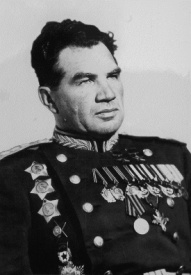 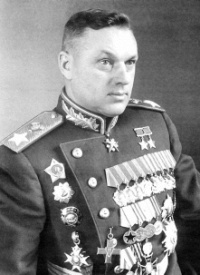 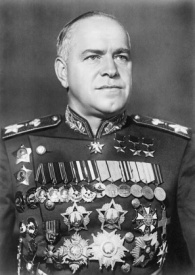 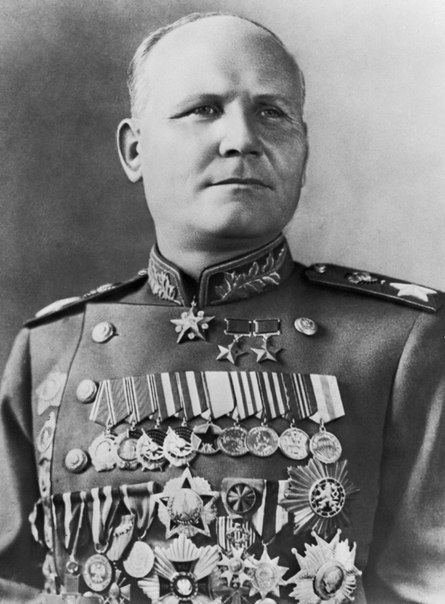 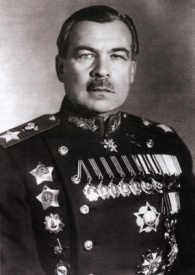 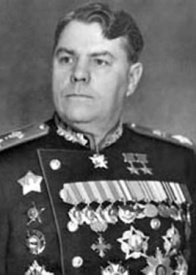 123456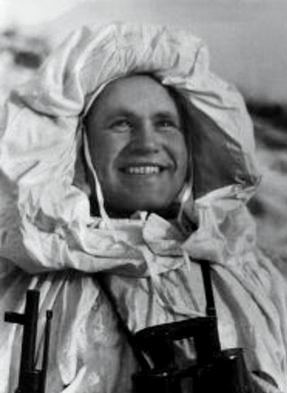 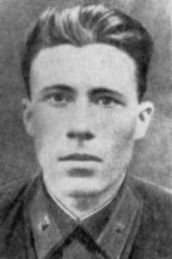 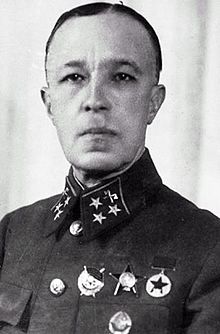 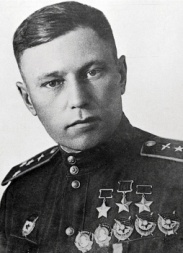 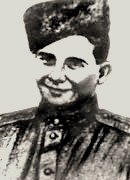 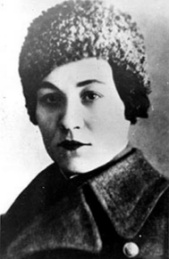 789101112№Имя Дополнения. Примечания653794111210281123456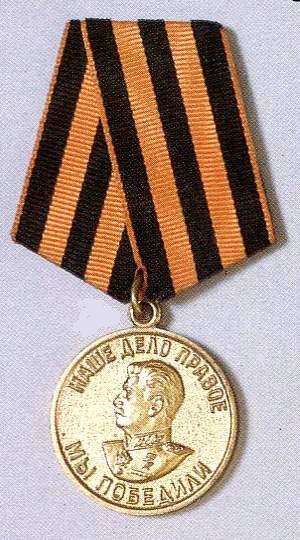 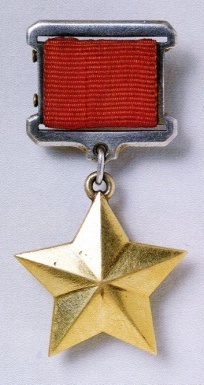 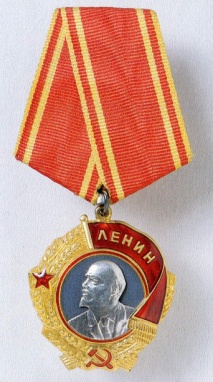 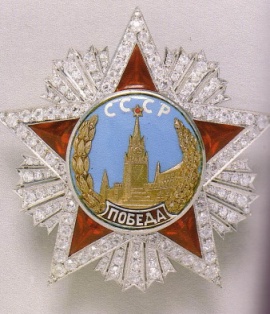 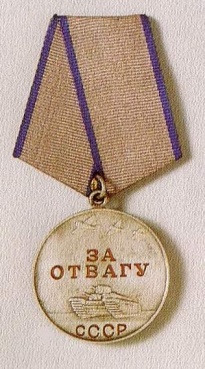 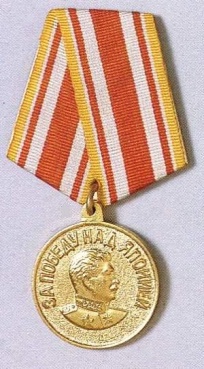 789101112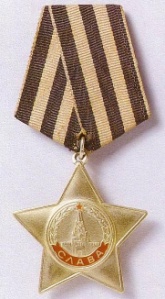 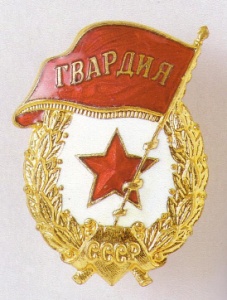 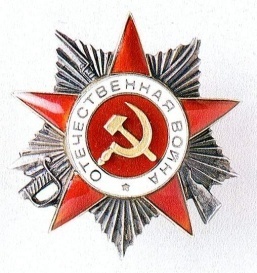 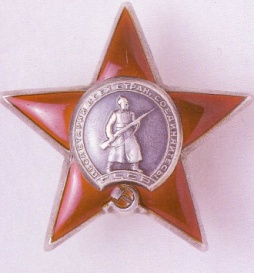 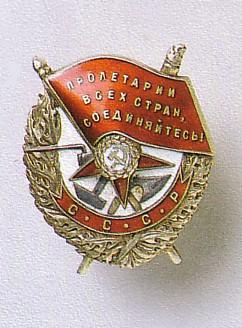 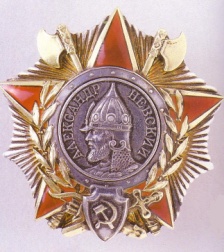 №названиепримечания1234567891011121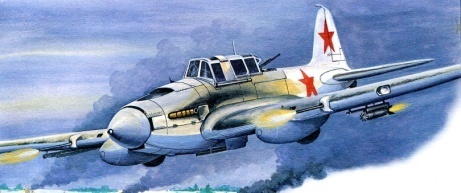 8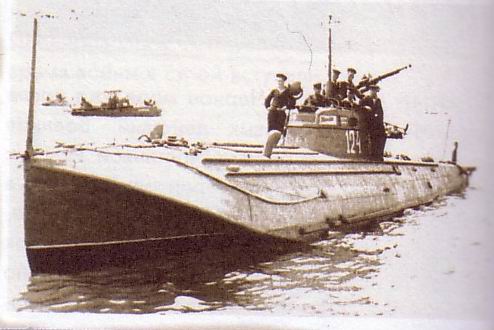 2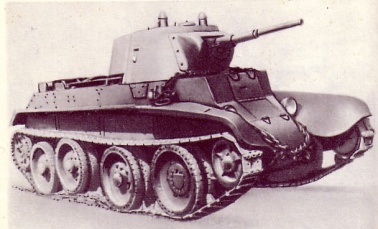 9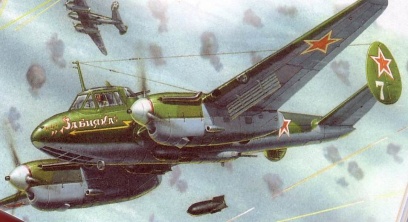 3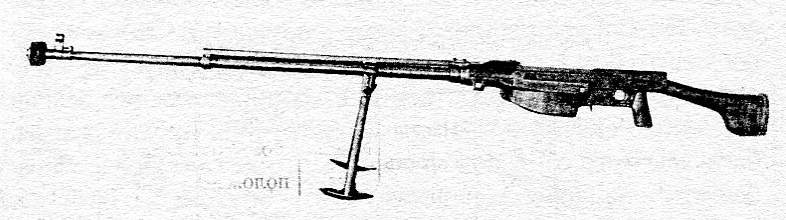 10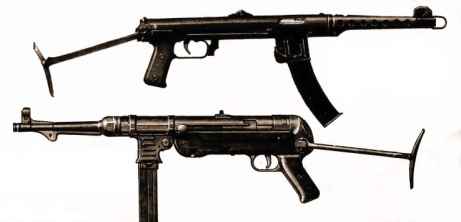 4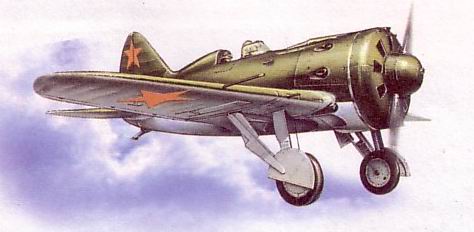 11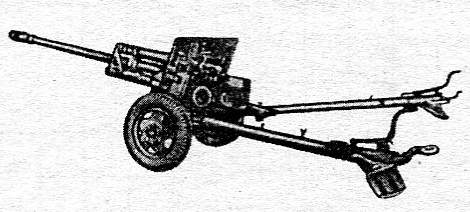 5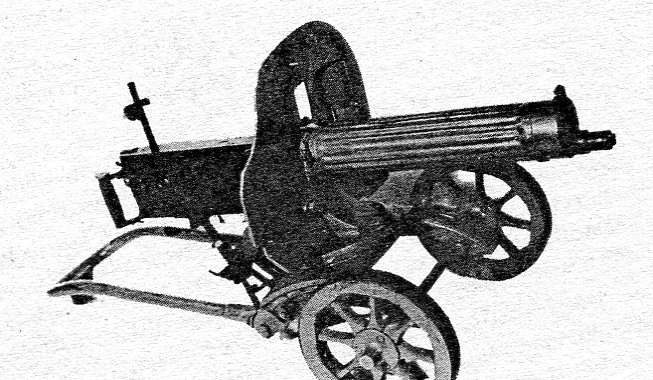 12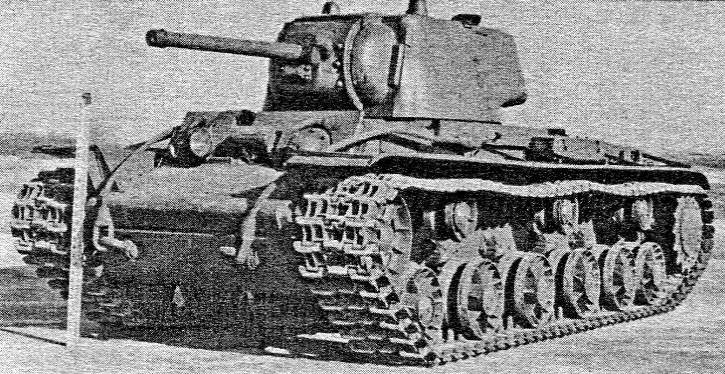 6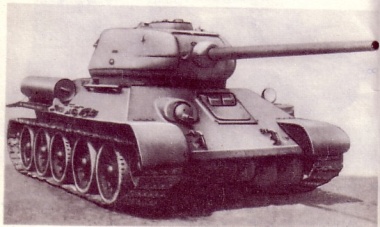 13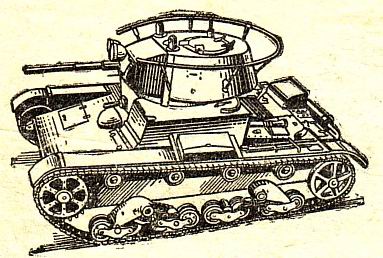 7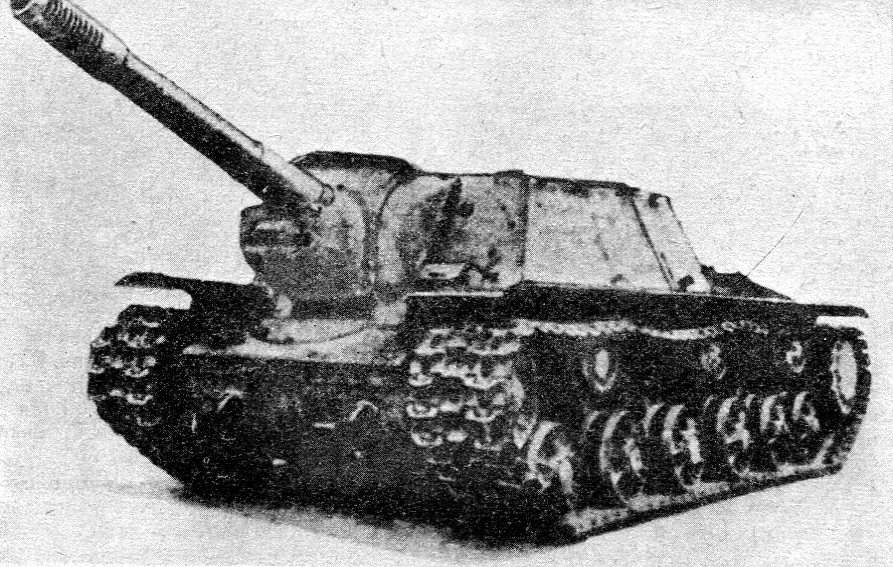 14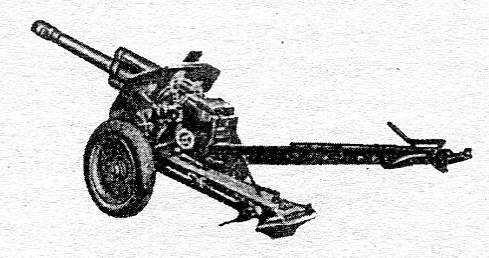 №названиепримечания1234567891011121829310411512613714